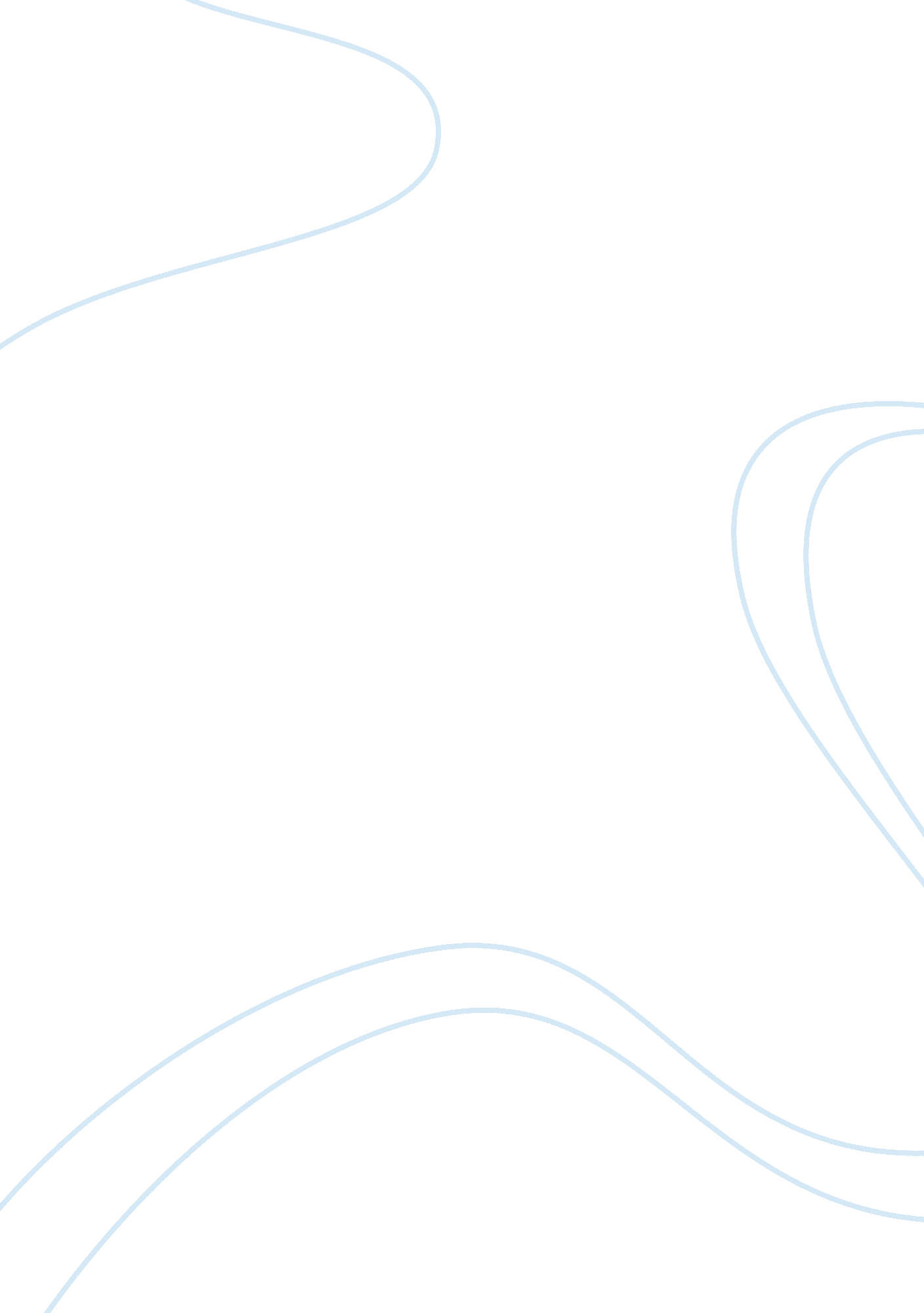 Being the student (kowalczyk, 2011). on teaching andBusiness, Strategy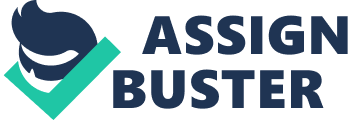 Being a nurse is being ateacher. In nursing, teaching is part of a life-long learning process.  Enrolling on Doctor of Nursing Practice (DNP) program and taking this course providedme with many opportunities to think about my teaching career. Through thedevelopment process of this portfolio process, I realized that teaching is oneof my favorite profession. Sometimes I feel like my primary role should beteaching. I am well aware of that understanding subject’s materials is not onlyenough to teach students.  To enhancestudents’ learning, I need to create an appropriate learning environmentthrough various teaching strategies. There is no single best single teachingstrategy to enhance effective learning to students but I am planning to useevidence based strategies and new techniques and improve my teaching skills. Ialways believe for effective teaching; teachers first should be good learners.  Nurses teach students, patients and peers all thetime. Building a strong foundation of teaching skills before becoming afully-fledged nurse or nursing instructor is very important. Rapid changes moderation of world demands highereducation system more strong and globally acceptable. New research andexploration to figure out useful and effective teaching strategy and learningmethods are one of the most important necessities of present educationalsystems. Taking this course, I learned thatthe characteristicsand qualities of a learning environment are determined by a wide variety offactors, institutional policies, governance structures, and other features mayalso be considered elements of a learning environment. JB1  Many studies havedemonstrated thatthe educational environment affects students’ motivation, achievement, happiness, and success (Bakhshialiabad, Bakhshi,& Hassanshahi, 2015). Before taking this course I was unaware of thescientific method of teaching and learning strategies. When I used to work as ateaching assistant, I assisted professors on course planning, test questions preparation, grading papers and teaching classes. After taking this course, it has providedme opportunity to explore my weaknesses and strength on teaching and improve myweakness. I learned how the quality of the educational environment enhances theeffectiveness of an educational program. I believe student satisfaction is themost important indicator of the quality of learning experiences and is relatedto positive outcomes. Traditionalteaching strategies view learning is the transmission of information from theteacher to the student (Kowalczyk, 2011). On teaching and learning cycle, theinstructor is the main source of knowledge, and lecture is the basic form oftransferring this knowledge. there are several limitations of traditionalteaching strategies. lecture is a main form of teaching which is rarely asengaging or interesting to the student as it is to the instructor (Kowalczyk, 2011). In modern teachingstrategy, the instructor serves a facilitator or coach, guiding studentsthrough activities, but letting the students take control of the learning eventthemselves   In this model, learningbecomes a process of discovery like research (Kowalczyk, 2011). Research based teachingtechnique is one of the high demand of current education system. Especially innursing, learning theories are the important guide for educational systemplanning in classroom and clinical training. Instructors getting familiar withgeneral principle of theories of teaching can use their knowledge moreeffectively in various kind of learning settings. Educational researchers believethat learners should be equipped with the skills of problem solving and inquiryin order to learn by the discovery and process of information (Kowalczyk, 2011). To have an effective teaching; thefaculty members of the educational institution should be awarded of thesebarriers and require interventions to improve teaching quality.  Sometimesprofessors love lecturing but students don’t always love lectures. Studentslove having choices so professors should understand their choices and plan thecourse accordingly. The choices should make keeping consideration of collaborationor teamwork, critical thinking and creativity. The situation should be createdwhere many learning activities are available to students. The design shouldmeet the many diverse students. I was raised with conservative learning style. During my school days, learning priorities was given to remember facts ratherthan training of mind to think. My teachers used to teach us same outdatedmaterials decades and decades. Taking this course I learned the importance ofenhancing the interaction with teacher and students. I learned the importancestudent interaction in class. Every student’s questions and concerns should berespected. When I was student back to my country, asking questions in a mass ofclass was not always praised. Sometimes students who did not ask proper questionused to suffer from bulling. That is why I used to hesitate to ask questions inclass. Now I realized if I had education system like in the United states, Iwould be different person. I am fascinated by the system of respecting byteacher and other students in class when one student asks a question or mentiontheir interesting their case. When I came to the United States, my learningstyle changed. I learned to utilize my critical thinking and problem solvingskills for learning process. Also, there was tendency that teachers like andsupport the smart and intelligent students only. Prioritizing, caring, motivating and inspiring used to apply only talented students Those studentswho were academically weak they tend to be weaker always. Teacher never puteffort make weaker student to make better. Their teaching quality used toevaluate by few students who score higher grade. I believe great teacher isthose who I able to make weaker student talented.  Thus, according to my previous experience, taking this course and reading Bakhshialiabadet. al., (2015) article, I realize meaningful learning is directly related positively with thestudents’ perceptions of the educational environment, which impacts onstudents’ outcomes learning experiences. To meet the need ofdiverse student one most important thing I realize for an instructor to have isto understand studentlearning styles and student approaches to learning. Before I proceed myteaching class I would learn more about my student’s background and figured outtheir current level of education. The present world needspeople with lot of different abilities such as cognition and application ofdifferent ways of thinking, problem solving, research, creativity and criticalthinking skills (Ghazivakili, 2014). So I would give more priority on learning activity that developcritical thinking capacity and problem solving skills of students engaging themon group activities, case studies or analysis of cases. Teachingdiverse classrooms is always challenging to every instructor.  Each activity and lesson must be planned withthe diverse abilities of each student. Differentiated instruction strategy is effective method for whichinstructor can design their classrooms and give each student what they need. For students to obtain the maximum retention of information, effective toolsshould be utilize including. On a class environment through understanding ofcultural variations and acknowledgement, the flexibility of content and supportstudents can feel comfortable and capable of learning at their full potential. Aftercompleting my DNP program in some point I am planning to go back to my countryNepal and introduce the scientific teaching system especially in Nursingschools. 